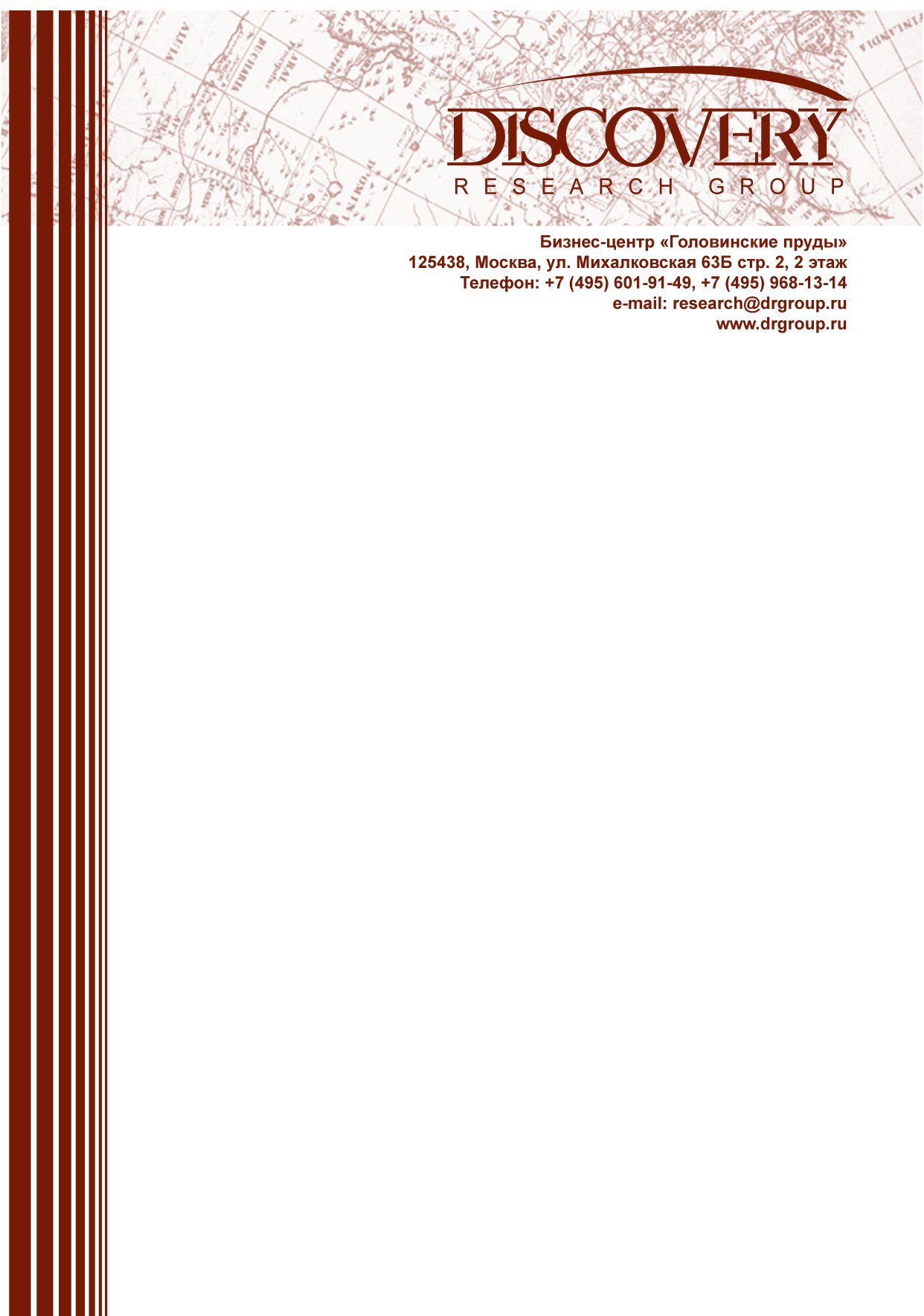 АНАЛИТИЧЕСКИЙ ОТЧЕТРынок энергетических напитков в РоссииЭтот отчет был подготовлен DISCOVERY Reearch Group исключительно в целях информации. Содержащиеся в настоящем отчете информация была получена из открытых источников, которые, по мнению, DISCOVERY Reearch Group, являются надежными. Однако DISCOVERY Reearch Group не гарантирует точности и полноты информации для любых целей. Информация, представленная в этом отчете, не должна быть истолкована, прямо или косвенно, как информация, содержащая рекомендации по дальнейшим действиям по ведению бизнеса. Все мнение и оценки, содержащиеся в данном отчете, отражают мнение авторов на день публикации и могут быть изменены без предупреждения.DISCOVERY Reearch Group не несет ответственности за какие-либо убытки или ущерб, возникшие в результате использования любой третьей стороной информации, содержащейся в данном отчете, включая опубликованные мнения или заключения, а также за последствия, вызванные неполнотой представленной информации. Информация представленная в настоящем отчете, получена из открытых источников. Дополнительная информация может быть представлена по запросу.Этот документ или любая его часть не может распространяться без письменного разрешения DISCOVERY Reearch Group либо тиражироваться любыми способами.Copyright © 2011 Discovery Research Group.Февраль 2012 г.МоскваАгентство DISCOVERY Reearch GroupОсновное направление деятельности DISCOVERY Reearch Group – проведение маркетинговых исследований полного цикла в Москве и регионах России, а также выполнение отдельных видов работ на разных этапах реализации исследовательского проекта. Также DISCOVERY Reearch Group в интересах Заказчика разрабатывает и реализует PR-кампании, проводит конкурентную разведку с привлечением соответствующих ресурсов.В конце . создана компания DISCOVERY Leaing Adviory Service, основной деятельностью которой стало оказание маркетинговых, консалтинговых, информационных и лоббистских услуг лизинговым компаниям в России. С середины . развивается новое направление «бизнес-тренинги и краткосрочное бизнес образование». Специалисты агентства обладают обширными знаниями в маркетинге, методологии, методике и технике маркетинговых и социологических исследований, экономике, математической статистике и анализе данных.Специалисты агентства являются экспертами и авторами статей в известных деловых и специализированных изданиях, среди которых SmartMoney, Бизнес, Ведомости, Волга-Пресс, Желтые Страницы, Издательский Дом «Ансар», Итоги, Коммерсантъ, Компания, Новые Известия, Олма Медиа Групп, Профиль, Рбк-Daily, РДВ-Медиа-Урал, Секрет, Эксперт, Build Report, Строительный бизнес.Агентство DISCOVERY Reearch Group является партнером РИА «РосБизнесКонсалтинг» и многих других Интернет-площадок по продаже отчетов готовых исследований.Сотрудники агентства DISCOVERY Reearch Group выполняли проекты для ведущих российских и зарубежных компаний, среди которых: Список диаграмм и таблицВ отчёте содержатся 28 диаграмм и 14 таблиц. Диаграмма 1. Доли сегментов рынка функциональных напитков в общем объёме рынка в натуральном выражении в России в 2010 г., %.	15Диаграмма 2. Средние цены 1 л некоторых видов функциональных напитков в России в 2010 г., руб.	17Диаграмма 3. Доли сегментов энергетических напитков в общем объёме рынка в стоимостном выражении в 2011 г., %.	21Диаграмма 4. Объём рынка энергетических напитков в натуральном выражении в России в 2009-2011 гг., прогноз на 2014, 2015 гг., млн. л и %.	21Диаграмма 5. Знание марок энергетических напитков среди молодых людей в 2009 г., %.	23Диаграмма 6. Частота употребления молодёжью энергетических напитков в месяц (в среднем) в 2009 г., %.	23Диаграмма 7. Отношение молодёжи к выбору энергетического напитка в 2009 г., %.	24Диаграмма 8. Факторы выбора марки энергетического напитка молодёжью в 2009 г., %.	24Диаграмма 9. Частота употребления энергетических напитков в России в 2011 г., %.	25Диаграмма 10. Причины употребления энергетических напитков в России в 2011 г., %.	26Диаграмма 11. Места употребления энергетических напитков в России в 2011 г., %.	27Диаграмма 12. Территориальное распределение потребителей энергетических напитков в России в 2010 г., %.	27Диаграмма 13. Доли компаний-производителей энергетических напитков в общем объёме российского рынка в стоимостном выражении в 2009 г., %.	34Диаграмма 14. Динамика объём импорта энергетических напитков в Россию в натуральном выражении в 2009-2011 гг., тыс. л и %.	50Диаграмма 15. Динамика объём импорта энергетических напитков в Россию в стоимостном выражении в 2009-2011 гг., тыс. л и %.	51Диаграмма 16. Доля основных товарных марок в общем объёме импорта безалкогольных энергетических напитков в Россию в стоимостном выражении в 2009-2011 гг., %.	53Диаграмма 17. Объём импорта алкогольных энергетических напитков в Россию в стоимостном и натуральном выражении в 2009-2011 гг., тыс. л. и тыс. $.	54Диаграмма 18. Доли основных стран-импортёров в общем объёме импорта безалкогольных энергетических напитков в Россию в стоимостном выражении в 2009-2011 г., %.	56Диаграмма 19. Динамика объём экспорта энергетических напитков из России в натуральном выражении в 2009-2011 гг., тыс. л и %.	57Диаграмма 20. Динамика объём экспорта энергетических напитков из России в стоимостном выражении в 2009-2011 гг., тыс. л и %.	58Диаграмма 21. Доли основных товарных марок в общем объёме экспорта безалкогольных энергетических напитков из России в стоимостном выражении в 2009-2011 гг., %.	60Диаграмма 22. Доли основных товарных марок в общем объёме экспорта безалкогольных энергетических напитков из России в натуральном выражении в 2009-2011 гг., %.	60Диаграмма 23. Доли основных товарных марок в общем объёме экспорта алкогольных энергетических напитков из России в стоимостном выражении в 2011 г., %.	61Диаграмма 24. Доли основных товарных марок в общем объёме экспорта алкогольных энергетических напитков из России в натуральном выражении в 2011 г., %.	62Диаграмма 25. Доли основных стран, в которые экспортируются безалкогольные энергетические напитки, в общем объёме экспорта безалкогольных энергетических напитков из России в стоимостном выражении в 2009-2011 г., %.	64Диаграмма 26. Доли основных стран, в которые экспортируются безалкогольные энергетические напитки, в общем объёме экспорта безалкогольных энергетических напитков из России в натуральном выражении в 2009-2011 г., %.	64Диаграмма 27. Доли основных стран, в которые экспортируются алкогольные энергетические напитки, в общем объёме экспорта алкогольных энергетических напитков из России в стоимостном выражении в 2009-2011 г., %.	66Диаграмма 28. Доли основных стран, в которые экспортируются алкогольные энергетические напитки, в общем объёме экспорта алкогольных энергетических напитков из России в натуральном выражении в 2009-2011 г., %.	66Таблица 1. Состав некоторых энергетических напитков на 100 г продукта.	19Таблица 2. Доля потребителей энергетических напитков в общей численности населения России в 2006-2010 гг., млн. чел и %.	22Таблица 3. Рейтинг производителей энергетических напитков по объёму выручки (нетто)* от продажи продукции в Россия в 2005-2009 гг., млн. руб.	31Таблица 4. Характеристика товарного ассортимента производителей энергетических напитков (внешний вид, ёмкость, разновидности вкусов, информация о производителе).	36Таблица 5. Цены конкурентов энергетического напитка «Торнадо» в зависимости от ёмкости упаковки в 2011 г., мл и руб.	46Таблица 6. Объём импорта алкогольных и безалкогольных энергетических напитков в Россию в стоимостном и натуральном выражении в 2009-2011 гг., тыс. л и тыс. $.	50Таблица 7. Объём импорта безалкогольных энергетических напитков в Россию в стоимостном и натуральном выражении по товарным маркам в 2009-2011 гг., тыс. л и тыс. $.	52Таблица 8. Объём импорта безалкогольных энергетических напитков в Россию в стоимостном и натуральном выражении по странам происхождения в 2009-2011 гг., тыс. л и тыс. $.	55Таблица 9. Объём экспорта алкогольных и безалкогольных энергетических напитков из России в стоимостном и натуральном выражении в 2009-2011 гг., тыс. л и тыс. $.	57Таблица 10. Объём экспорта безалкогольных энергетических напитков из России в стоимостном и натуральном выражении по товарным маркам в 2009-2011 гг., тыс. л и тыс. $.	59Таблица 11. Объём экспорта алкогольных энергетических напитков из России в стоимостном выражении по товарным маркам и содержанию алкоголя в 2009-2011 гг., тыс. $.	61Таблица 12. Объём экспорта алкогольных энергетических напитков из России в натуральном выражении по товарным маркам и содержанию алкоголя в 2009-2011 гг., тыс. $.	62Таблица 13. Объём экспорта безалкогольных энергетических напитков из России в стоимостном и натуральном выражении по странам назначения в 2009-2011 гг., тыс. л и тыс. $.	63Таблица 14. Объём экспорта алкогольных энергетических напитков из России в стоимостном и натуральном выражении по странам назначения в 2009-2011 гг., тыс. л и тыс. $.	65Схема 1. Классификация функциональных напитков.	16Рисунок 1. Количество кофеина в различных питьевых продуктах.	18ГЛАВА 1. Технологические характеристики исследованияЦель исследованияОписать текущее состояние, основные тенденции и перспективы развития российского рынка энергетических напитков.Задачи исследованияОпределить основные показатели рынка энергетических напитков в России: Объём рынка;Темпы роста;Тенденции и перспективы развития.Проанализировать исследования о потребительских предпочтениях и характеристике потребителей.Выявить классификацию энергетических напитков в России и описать её.Определить объём экспорта и импорта алкогольных и безалкогольных энергетических напитков в 2009-2011 гг. по следующим параметрам:По странам происхождения/назначения;По товарным маркам.Определить полный круг производителей и импортеров энергетических напитков в России и охарактеризовать их.Описать правовое регулирование рынка энергетических напитков.Выявить круг новых товарных марок на рынке безалкогольных энергетических напитков.Описать конкурентную среду на рынке энергетических напитков в России и охарактеризовать существующий ассортимент по следующим критериям:внешний вид продукта;дата выхода продукта на российский рынок;информация о производителе;классификация продукта.Объект исследования Рынок энергетических напитков в России.Метод сбора данныхМониторинг материалов печатных и электронных деловых и специализированных изданий, аналитических обзоров рынка; Интернет; материалов маркетинговых и консалтинговых компаний; результаты исследований DISCOVERY Research Group.Метод анализа данныхТрадиционный контент-анализ документов.Информационная база исследованияПечатные и электронные, деловые и специализированные издания.Базы данных ФТС РФ (импорта и экспорта), ФСГС РФ (производства).Ресурсы сети Интернет.Материалы компаний.Аналитические обзорные статьи в прессе.Результаты исследований маркетинговых и консалтинговых агентств.Экспертные оценки.Интервью с производителями и другими участниками рынка.Материалы отраслевых учреждений и базы данных.Базы данных Discovery Research Group.Глава 3. Основные показатели российского рынка энергетических напитков§1. Объём и темпы роста рынка энергетических напитков в РоссииОбъем рынка всех энергетических напитков в стоимостном выражении в России в 2011 году составил $... млн. На долю алкогольных энергетических напитков в денежном выражении, по условным оценкам, приходится около …% рынка (Диаграмма 3).Диаграмма 3. Доли сегментов энергетических напитков в общем объёме рынка в стоимостном выражении в 2011 г., %.В натуральном выражении объём рынка энергетических напитков в России в 2011 году составлял …млн. л (Диаграмма 4). Темп роста рынка находится на уровне …% в год.Диаграмма 4. Объём рынка энергетических напитков в натуральном выражении в России в 2009-2011 гг., прогноз на 2014, 2015 гг., млн. л и %.Источник: расчеты DISCOVERY Research Group* Прогноз§2. Потребительские предпочтения, доля потребителей от всего населения и места сбыта энергетических напитковАвтомобилиBaw Motor Corporation	Bmw	Hino	Hyundai	Isuzu	Iveco	John Deere	Man	Mercedes Benz	Porsche	Scania	Setra	Toyota	Volkswagen	Автомобили и Моторы Урала	Автоцентр Пулково	Белрусавто	Верра-Моторс Пермь	Веха	ГАЗКамазПятое Колесо Менеджмент	Русские Машины	Северсталь-Авто	Сим-Авто-Плутон	Торговый Дом УралавтоУАЗ	Автомобильные ДискиАвтэраАвтомобильные маслаShellРоснефтьГрузоперевозки / ЛогистикаЕвротранс	Почтовая Экспедиционная Компания	Трейд Лоджистик Компани	Фм Ложистик ВостокАвтомобильные шиныBridgestone	Continental	Goodyear	Hankook	Pirelli	Sumitomo	Алтайский Шинный Комбинат	Белшина	Востокшинторг	Днепрошина	Мво-Столица	Московский Шинный Завод	Нижнекамскшина	Сибур Русские ШиныНедвижимостьRDI Group	АК Барс Девелопмент	ГлавстройКонти и К	Ренова-Стройгруп	Русская Инвестиционная Группа	Строительная Компания «Люксора»Гостиничный бизнесГостиница Москва	Интурист Отель Групп	Русские ОтелиHoliday InnПромышленные рынкиABB	Alcoa	Basf	Dupon	Mitsui	Schneider Electric	Siemens	Sojitz Corporation	Xerox	АгромашхолдингАльта Виста	Байкальская Лесная Компания	Батис	Богдановичское Огнеупоры	Быт-Сервис-Регион	Волгоградский Завод Железобетонных Изделий №1	Волжский Оргсинтез	Воткинский Завод	Газпром	Газпром НефтьЕвроцемент	Завод Бытовой Химии	Завод Сварочного Оборудования Искра	Илим Палп Энтерпрайз	Интерстекло	Керамир	Кубаньгрузсервис	Макслевел	Межрегиональная Трубная Компания	Моспромстрой	Раменская Мебельная Компания	Лебедянский Гок	Раменский Гок	Рао Еэс России	Роснефть	Русал	Русский Пластик	Салаватстекло	Северсталь-Групп	Сибирский Цемент	Содовая Компания	Сургутнефтегаз	ТатлесстройТрансстройТопкинский цемент	Тюменская Нефтяная Компания	Уралавтостекло	Уралхим, Уралхимпласт, ЭлопакСтроительные и отделочные материалыCaparolCersanitHenkel (брэнды Makroflex, Makroil, Makrofix)Ideal Standard-Vidima	Isover	KleoLasselsberger	Rockwool	Saint Gobain	Swisscolor	Tarkett	TerraccoTikkurila	Trale	Ursa Евразия	Wienrberger	Ангарский Керамический Завод	Армавирский Керамический Завод	Бентонит	Бийский Завод Стеклопластиков	Билд Фаст Текнолоджи	Гранит Кузнечное	Евротизол	Керама Центр	Кератон	Лср	Минвата	ОптимистПромстройматериалы 	Ратм Цемент Холдинг	Русплит	Самарский Стройфарфор	Санитек	Сибирь-Цемент-Сервис	СтарателиТексТопкинский Цемент	Торговый Дом Лакокраска	Уфимский Фанерно-Плитный Комбинат	ЭмпилсЭстима Керамика (Estima)ЮнисЯрославские краскиАудит и консалтинг	Bain&Company	 Consulting Group	Deloitte&Touche	Ernst&Young	Kpmg	Marshall Capital Partners	Pricewaterhousecoopers	Roland Berger Strategy Consultants	Wolk&Partner	Аудиторская Компания Развитие И Осторожность	Бдо Юникон	Интербрэнд	Косалтингстройинвест	Северо-Западный Юридический Центр	Стратегика	Фонд Центр Стратегических Разработок Северо-Запад	Экопси КонсалтингСтрахованиеГута-Страхование	Ингосстрах	Наста	Ренессанс СтрахованиеIT / ТелевидениеHewlett Packard	Intel	Microsoft	Sitronics	Арктел	Ассоциация Кабельного Телевидения РФ	Группа Компаний Вид	Дальневосточная Компания Электросвязи	Зебра Телеком	Новосибирский Городской Сайт	Опытный Завод Микрон	Ренова-Медиа	Сибирьтелеком	Спутниковое Мультимедийное Вещание	Стрим-ТВ	Центральный ТелеграфБанки и финансовые компанииDeutsche Bank	Raiffeisen	Raiffeisen-Лизинг	Абсолютбанк	АК-Барс Банк	а Цемент	Банк Москвы	Банк Тураналем	ВТБ	Газпромбанк	Дельтакредит	Еврофинанс Моснарбанк	Запсибкомбанк 	Инвестиционная Компания Тройка ДиалогИФД КапиталЪ	ИФК Алемар	Камчатпрофитбанк	КМБ-Банк	Левобережный	Металлинвестбанк	Москоммерцбанк	Пробизнесбанк	Промсвязьбанк	 Partners Management LLC.	Ренессанс Капитал	Ренова-Финанс	Российский Банк Развития	Русский Стандарт	Русфинанс Банк	Сбербанк	Славпромбанк 	Солид Инвест	Финансбанк	Центральный Банк Российской Федерации (Банк России)РекламаNews Outdoor	Video International	Агентство Массовых Коммуникаций АК.М	Арс Комьюникейшнс	Северная Медиа ГруппаКиноиндустрияГемини Энтертейнмент	Инвесткинопроект	Каро ФильмБытовая техникаBorsch	Electrolux	Whirlpool	АтлантРесторанный бизнес	Картофельный Папа	Ресторатор	Росинтер Ресторантс	Солнце МехикоРозничная торговляDomo	Ашан	М Видео	Мир	ЕвросетьПерекресток	ЭльдорадоОбразованиеГосударственная Публичная Научно-Техническая Библиотека Со Ран	ГУ Высшая Школа Экономики	Новосибирский Государственный УниверситетОдежда и Обувь	EccoSavageБелвест	Вестфалика	Глория Джинс	Диском	Обувь России	Три ТолстякаПарфюмерия и косметикаBeiersdorf Ag	Procter&Gamble	Yves Rocher	Арбат Престиж	Л' Этуаль	Невская КосметикаМебельФеликсМебельная Компания Ромул	СолоФабрика «8 марта»Продукты питанияMarsPepsi-ColaTchiboTinkoff	Айс-Фили	Волгоградские Водки	ВТО Эрконпродукт	ЛебедянскийМинводыпищепродукт	Минеральные Воды Кавказа	Нижегородский Масло-Жировой Комбинат	Русский Винный Трест	Русский Продукт	Фабрика Мороженого Престиж	Фабрика Мороженое Инмарко